À----------------------------------------------	, le |_|_| |_|_||_|_|Signature                                                 à retourner par courrier à Chantal Charron 76 r F. Richer, 37000 Tours                                                      ou par mail :  chant.charronsfl@gmail.com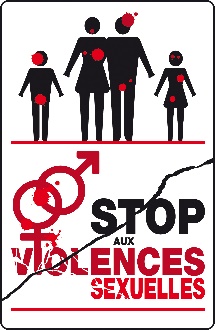  FORMATION VIOLENCES SEXUELLES"Prévention et prise en charge en périnatalité"Plan :I. Dépistage de violences sexuelles vécues par les futurs parents, répercussions et accompagnement spécifique durant la période périnatale.II. Accompagnement des femmes enceintes ayant vécu des violences sexuelles par des techniques psychocorporelles III. Dépistage et prévention de la violence éducative et du respect des cadres de référence d’intimité des enfants.Chantal CHARRON, sage-femme                        VILLEFRANCHE-sur-SAONE 69400                                    « La Cantalade », 114 bd Gambetta                      Les vendredi 15 et samedi 16 octobre 2021 FORMATION VIOLENCES SEXUELLES"Prévention et prise en charge en périnatalité"Plan :I. Dépistage de violences sexuelles vécues par les futurs parents, répercussions et accompagnement spécifique durant la période périnatale.II. Accompagnement des femmes enceintes ayant vécu des violences sexuelles par des techniques psychocorporelles III. Dépistage et prévention de la violence éducative et du respect des cadres de référence d’intimité des enfants.Chantal CHARRON, sage-femme                        VILLEFRANCHE-sur-SAONE 69400                                    « La Cantalade », 114 bd Gambetta                      Les vendredi 15 et samedi 16 octobre 2021Fiche d'inscriptionFiche d'inscription                                         Le tarif de cette formation est fixé à 250 euros                       Formation ouverte en priorité aux personnes ayant suivi les basesElle est réservée aux sages -femmes et à  tous les intervenants en périnatalité                                          Le tarif de cette formation est fixé à 250 euros                       Formation ouverte en priorité aux personnes ayant suivi les basesElle est réservée aux sages -femmes et à  tous les intervenants en périnatalité Participant(e) Madame  Monsieur Madame  MonsieurNOMPrénomTéléphoneE-mailProfessionActivité Libérale  Hospitalière  PMI  autre : préciser........................ Libérale  Hospitalière  PMI  autre : préciser........................Adresse professionnelle--------------------------------------------------------------------------------------------------------------------------------------------------------------------------------Code Postal |_|_|_|_|_|   Ville ------------------------------------------------------------------------------------------------------------------------------------------------------------------------------------------------------------------------------Code Postal |_|_|_|_|_|   Ville ----------------------------------------------Avez-vous déjà suivi une formation SVS « les bases de la connaissance en matière de violence sexuelle » oui   nonSi oui,Ville :Date :J’aurai besoin d’une attestation de présence    oui   nonJ’aurai besoin d’une facture    oui   nonVotre inscription sera définitivement prise en compte à réception de votre règlement établi par chèque à l’ordre de SVS. Vous pouvez régler en deux chèques si nécessaire en précisant la date souhaitée d’encaissement, mais vos deux chèques doivent être expédiés en même temps.  Toute annulation dans les 8 jours précédant la formation n’est pas remboursable, sauf cas de force majeure documenté. Votre inscription sera définitivement prise en compte à réception de votre règlement établi par chèque à l’ordre de SVS. Vous pouvez régler en deux chèques si nécessaire en précisant la date souhaitée d’encaissement, mais vos deux chèques doivent être expédiés en même temps.  Toute annulation dans les 8 jours précédant la formation n’est pas remboursable, sauf cas de force majeure documenté. Votre inscription sera définitivement prise en compte à réception de votre règlement établi par chèque à l’ordre de SVS. Vous pouvez régler en deux chèques si nécessaire en précisant la date souhaitée d’encaissement, mais vos deux chèques doivent être expédiés en même temps.  Toute annulation dans les 8 jours précédant la formation n’est pas remboursable, sauf cas de force majeure documenté. 